APPROVED PROGRAMS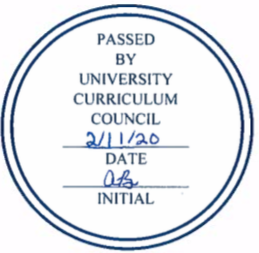 UNIVERSITY CURRICULUM COUNCILFebruary 11, 2020NEW CERTIFICATEVoinovich School of Leadership and Public Affairs Program Code: CTX35GProgram Name: Environmental Change Management and Leadership Certificate      Department: Voinovich School of Leadership and Public Affairs   Contact: Natalie KruseThe Environmental Change Management and Leadership online certificate (both specialized and standalone) trains public officials, community leaders, and environmental professionals on the intersection between science and policy with specific focus on leadership and assessment. In the face of unprecedented change, communities will need new strategies to be resilient to the impacts of climate change including flooding, drought, unseasonable temperatures affecting resources and food systems, wildfires, and others requiring appropriate policy solutions and strong environmental leadership. Students will complete 9 credit hours to earn the Environmental Change Management and Leadership Certificate, consisting of three courses: ES 5620 Environmental Science and Public Policy 3 ES 5831 Sustainability Assessment 3 ES 6840 Environmental Leadership 3 College of Health Sciences and ProfessionsProgram Code: CTX56GProgram Name: Athletic Training Residency    Department: Applied Health Sciences and WellnessContact: Laura HarrisThis certificate proposal is an advanced practice pediatric Athletic Training Residency (AT-R) in Dublin for Ohio licensed athletic trainers. Athletic training is in the midst of a mandated change in the entry level degree. As announced in 2015 and effective AY 2022-2023, all entry-level education must occur at the master’s degree. As a consequence, the routes for post-professional education will be altered, relying on advanced practice doctorates and residency programs to fill this need. According to the Commission on Accreditation of Athletic Training Education (CAATE), a residency is intended to provide “advanced preparation of athletic training practitioners through a planned program of clinical and didactic education in specialized content areas using an evidence-based approach to enhance the quality of patient care, optimize patient outcomes, and improve patients’ health-related quality of life.” Residencies are expected to offer a specialized area of focus around a patient population (e.g. pediatrics) or body system (e.g. orthopedics). The Dublin based AT-R will offer part-time course work coupled with intensive clinical experience while employed as a licensed athletic trainer by OhioHealth Sports Medicine (OhioHealth). All didactic courses will be delivered in a traditional classroom format in Dublin. The proposed program will consist of three academic semesters and a minimum of 17 credit hours. Required Courses:AT 5300 Manual Therapy in Rehabilitation (3) AT 6110 Athletic Training Administration & Clinical Instruction (3) AT 6210 Human Anatomy for Athletic Trainers (3) AT 6360 Psychosocial Issues in Athletic Training (2) AT 6400 Evidence-Based Care I in Athletic Training (3) AT 6410 Evidence-Based Care II in Athletic Training (3) College of BusinessProgram Code: CTX98GProgram Name: Business Analytics Leadership Certificate   Department: Management Contact: William YoungThe courses for this certificate will include topics such as the information systems to advance business operations, strategic use of analytics, and making investments in people, organizational structure, and culture to best progress an organization through stages of analytics maturity. In particular, certificate learning outcomes are geared toward executive preparation to maximize the use of and benefits derived from analytics adoption and development. For the Business Analytics Leadership Certificate curriculum, students would be required to take three courses (9 credit hours). 1. MBA 6360: Strategic Use of Information Systems (3) 2. MBA 6460: Strategic Use of Analytics (3) 3. MBA 6560: Analytics for Executives (3)These courses are currently being offered as part of our online Master of Business Administration (OMBA) programs and online Master of Business Analytics (OMBAn) program. The intended audience for this certificate includes 1) professionals/students in executive organizational roles, and 2) professionals/students seeking knowledge regarding analytics capabilities to advance corporate strategy. Initial discussion with Ohio Health Network, Nationwide, and Airbus regarding graduate coursework in this area demonstrates certificate need and applicability.NEW PROGRAMSCollege of Arts & Sciences Program Code: ORXX15Program Name: Environmental Geoscience Minor    Department: Department of Geological Sciences  Contact: Alycia StigallThe proposed minor in Environmental Geoscience will provide a broad overview of the geological aspects of environmental science, particularly surface processes, surface and groundwater resources and analysis, and geochemical processes to non-geology majors. We expect this minor to primarily serve biology, geography, environmental plant biology, engineering, and related majors as well as students focused on sustainability and environmental remediation careers. The 19-hour curriculum is unique because it provides a strong background in geological materials and processes, surface and groundwater fundamentals and analysis, aqueous geochemistry, and the science of pollution and water resource issues. Students enrolled in the minor will complete 7 hours of core coursework and 12 hours of elective coursework that will allow students to customize the topics that they wish to pursue in more detail, such as geochemistry and pollution, the science of sustainability, or geologic materials. The courses that will fulfill the minor are listed in OCEAN.The Patton College of Education Program Code: MEXX05Program Name: Theater Education     Department: Teacher Education   Contact: Frans DoppenThe graduate program in Theater Education leading to licensure recognizes and reflects both national and state trends that provide alternative routes to teacher licensure. The program permits the student to receive a master's degree and complete teacher licensure requirements at the graduate level. It recognizes that post-baccalaureate students often have background experience relevant to the classroom and therefore can profit from graduate study leading to licensure rather than enrolling in an undergraduate licensure program; total: 46 semester hours; intended audience of students: Theater majors. The anticipated demand for the program is 2-3 students annually. Demand for the program was at the request of the College of Fine Art, School of Theater.The curriculum is based on a clinical model in which the teacher candidates take course work in pedagogy in alignment with practice through a yearlong clinical placement under the mentorship of a classroom teacher and university clinical educator. Course work begins during the first Summer semester and continues throughout the Fall semester along with a two-day internship. The program culminates during Spring semester with a full-time weekly five-day internship and completing of the Master’s Research Project.Graduate CollegeProgram Code: MSXX06Program Name: Translational Biomedical Science  Department: Graduate CollegeContact: Beth QuitslundThe purpose of this degree program is to provide a suitable credential for students who have successfully completed all requirements toward the Doctor of Philosophy in Translational Biomedical Sciences (TBS) up through qualification for Ph.D. candidacy, but who do not ultimately submit an acceptable dissertation. The degree will require a minimum of 30 credit hours beyond the baccalaureate degree as well as successful completion of the TBS Ph.D. coursework. A master’s exam, equivalent to the doctoral qualifying exam, will serve as the culminating experience for the M.S. It will require no resources beyond those currently allocated to the TBS Ph.D. We do not plan to recruit or admit students to the M.S. degree who are not already enrolled in the Ph.D. This program has essentially no start-up lead time. We would like to make it available to enrolled Ph.D. students as soon as all necessary approvals are obtained, which we hope will be the case in summer or fall 2020.Russ College of Engineering and TechnologyProgram Code: MPXX01Program Name: Master of Science in Project Management    Department: Engineering and Technology Management  Contact: Neil LittellThe Engineering Technology and Management (ETM) Department at Ohio University proposes the development of an innovative Master's degree in project management. The degree will focus on the Project Management Body of Knowledge (PMBoK), as identified by the Project Management Institute (PMI). This degree will serve as a graduate-level option for working professionals to pursue a graduate educational experience. For working Project Managers who are currently certified by PMI, the degree will enable required PDUs to be earned to fulfill the continued education requirement for professional certifications such as the CAPM and PMP. This program will draw from an interdisciplinary faculty from Ohio University, including professors from the Russ College of Engineering and Technology, the College of Business, and appropriately credentialed (Master and PMP certified minimum) working professionals. The Master of Science degree in Project Management requires the completion of 30 semester hours of graduate coursework. Students are required to complete 15 credit hours of core project management curriculum, to which they will supplement approved graduate-level electives. Required Courses:PM 6100 Project Management I (3) (new)PM 6200 Project Management II (3) (new)PM 6500 Change and Risk Management (3) (new)PM 6600 Lean Six Sigma (3) (new)PM 6800/PM 6950 Project Management Capstone/Thesis (new)The list of approved electives is in the full proposal in OCEAN.Class size will be limited to 25 students per class for this program. Because the project management body of knowledge is valuable to people with diverse backgrounds and experiences, the program will apply 15 credit hours of approved electives to complete the 30-hour academic experience. These electives have been selected to specifically augment the graduate experience through individual student-relevant topics selected to add value to the individual and his or her career interests. PROGRAM CHANGESThe Patton College of EducationProgram Code: BS8169Program Name: Physical Activity and Sport Coaching      Department: Recreation & Sport PedagogyContact: Stephen HarveyThe proposal for changes to the Physical Activity and Sport Coaching major reflect departmental curriculum revisions and alignment to the National Standards for Sport Coaches by the Society of Health and Physical Educators of America. Changes: 1. Removal and addition of courses in the major core requirements 2. Removal of PETE 4960 and the addition of REC 4100 in the internship and seminar requirement 3. Replacing the requirement of the Coaching Education Minor with the Requirement of a Minor or Certificate that compliments the student's academic and professional goals. 4. Replacing non-major requirements with a requirement to complete 12 credit hours of elective coursework from a list of recommended courses. 5. Removal of Mathematics component 6. Reduction of Physical Activity and Wellness (PAW) credit hoursThe Patton College of EducationProgram Code: BS8177Program Name: Recreation Management       Department: Recreation & Sport PedagogyContact: Bruce MartinThe Parks, Recreation & Leisure Studies (PRLS) program proposes changes to the curriculum for the Recreation Management major. The faculty propose adding the following courses to the list of Recreation Management Elective Courses that can be taken to fulfill requirements of the major: • COED 2120 Introduction to Coaching • COED 2130 Youth & Sport • RHT 3410 Principles of Tourism • REC 3550 Principles of Ecotourism • REC 4210 Principles of Aging, Physical Activity & Recreation • SASM 4010 Advanced Sport Event Management This change will not expand the number of credit hours needed to earn the major. It will simply expand the list of elective courses from which students can choose in fulfilling major requirements. The proposed change accomplishes two aims. First, the addition of the above courses will enhance the major through the inclusion of coursework that is complementary to the discipline. Second, it will create more flexibility within the curriculum for students as develop their plans of study for completing the degree. The Patton College of EducationProgram Code: BS6380Program Name: Retail Merchandising and Fashion Product DevelopmentDepartment: Human & Consumer Sciences Contact: Lisa WilliamsThe RFPD program is proposing changes to create a less confusing and more streamlined sequence for students. We propose removing the premajor and using those courses as prerequisites for other courses or as required electives. We propose changing the program name to Retail and Fashion Merchandising (RFM) to be more consistent with programs across the country and to create a less cumbersome and more searchable name. Many of the RFPD courses are not used as prerequisites and this causes content learned in one class to not be built upon in higher-level courses. We propose renumbering some courses and changing course prerequisites for better sequencing and to require lower level content to be taken earlier so that upper level courses can build on what is learned. Two new courses (RFPD 2100 Evolution of Clothing and Fashion Trends and RFPD 2040 Digital Means of Fashion Communication) are being proposed to include content that is not currently covered. Adding these two courses will not increase faculty workload as a few courses in the program will be offered once a year instead of twice due to enrollment numbers. The proposed changes would comprise 103 – 107 credits in the program instead of 100 – 110 of credits.Two courses (IART 1170 or 1180 and MATH 1200) will be eliminated from the program because these no longer effectively meet the needs of the current industry standards. Our study tour course (RFPD 3400) and CONS 3950 will be added to our Business, Communications, Visuals electives list. These proposed changes provide more relevant options for our students.Arts & Sciences Program Code: BS3323Program Name: B.S. in Environmental Geology      Department: Geological Sciences Contact: Alycia StigallWe propose a program change in the B.S. degree in Geological Sciences-Environmental Geology (BS3323) to provide increased flexibility for majors in this degree track. These specific changes are proposed: (1) addition of course options for the introductory geology course requirement, (2) providing an option where students can choose between two earth materials options, (3) addition of a GEOL 3700, a new Groundwater course to the curriculum, (4) reduction of total GEOL hours from 47 to 44 in accordance with the BS 3321 degree and other STEM majors at OHIO. This increased curricular flexibility will provide students greater control over which domains of the geosciences they wish to develop for future careers. The potential for exposure to GEOL 3700 Groundwater Fundamental and Practices will give students earlier exposure to the field of geologic consulting and environmental remediation. As many of our students pursue careers in this field, this curricular revision will be positive change for their ability to attract internships and other early career opportunities. There will be no impact on our department resource requirements or faculty. Additionally, this change is not expected to have any impact on the other academic units in the university.Scripps College of CommunicationProgram Code: BC5369Program Name: Media Arts and Studies: Media and Social Change        Department: Media Arts and Studies Contact: Brian PlowRevise and combine the MDIA General Requirements and Corollary category to clarify requirements and reduce the change for error. The Production Basics category features new or revised courses, and students in the BC5369 program choose only one from MDIA1250 (Audio Production Basics), MDIA1350 (Animation Foundation) or MDIA1450 Video Production Basics. The integration of the General Requirements and the Corollary requirement into the Related Area will result in a decrease of nine (9) credit hours in the program. The full detailed description of all courses related to these changes is in OCEAN. Scripps College of CommunicationProgram Code: BC5370Program Name: Media Arts and Studies: Games and Animation        Department: Media Arts and Studies Contact: Brian Plow1. Games and Animation separates requirements from one major track to instead offer two tracks, one in Games and one in Animation. Core classes for each track get grouped together. 2. School of Media Arts & Studies General Requirements and Corollary are integrated and become the MDIA Related Area. The overall required credit hours in these two areas decrease from 39 to 30. 3. The Production Basics category in the MDIA Core would be deleted and replaced by an introductory animation production course, contained within the Games and Animation Cores in this proposal. 4. Adding a Games and Animation Elective to the requirements to ensure students have an opportunity to take a major related course of their choosing. 5. Requiring a Capstone experience to function as a culminating learning experience within the major. This has previously fallen into Intermediate/Advanced Electives. 6. Requiring a Cognate Area, three courses directly connected to games and animation, which add context and complementary support. This can be completed within the School of Media Arts & Studies unlike the related area. For now, students could choose three courses in MDIA, COMM, or related courses in ITS. 7. This proposal includes a change in the Games & Animation program-specific hours from 39 to 42. Part II (complete additional media courses to total 39 credit hours in the major) would then be unnecessary and removed from the program. The integration of the General Requirements and the Corollary requirement into the Related Area will result in a credit decrease of nine (9), thereby resulting in an overall decrease of six (6) required credit hours throughout the program.The full detailed description of all courses related to these changes is in OCEAN. Scripps College of CommunicationProgram Code: BC5371Program Name: Media Arts and Studies: Music Production and Recording Industry        Department: Media Arts and Studies Contact: Brian Plow1. School of Media Arts & Studies General Requirements and Corollary are integrated and become the MDIA Related Area. The overall required credit hours in these two areas decrease from 39 to 30. 2. The Production Basics category in the MDIA Core would be deleted and replaced by an introductory audio production course, contained within both the Music Production Track category #1 (Introduction) and Recording Industry category #1 (Introduction). 3. A senior capstone course MDIA4310 is added to the Intermediate/Advanced category in both tracks. 4. The required courses and electives in this proposed program equal 39 credit hours. The section requiring a total of 39 credit hours would be redundant and unnecessary. Although the required program-specific credit hours are unchanged, the integration of the General Requirements and the Corollary requirement into the Related Area will result in a decrease of nine (9) credit hours overall. Scripps College of CommunicationProgram Code: BC5373Program Name: Media Arts and Studies: Integrated MediaDepartment: Media Arts and Studies Contact: Brian Plow1. Integrated Media changes to Media Arts Production and will require a new program code. 2. School of Media Arts & Studies General Requirements and Corollary are integrated and become the MDIA Related Area. The overall required credit hours in these two areas decrease from 39 to 30. 3. The Production Basics category in the MDIA Core would be deleted and replaced by an introductory video production course, contained within the Media Arts Production Introductory Production Requirement. 4. The small number of Integrated Media requirement categories coupled with long lists of class options would be removed in favor of more specific requirement categories and more focused and logical course options (see table below). 5. Other majors within the School and programs on branch campuses are affected in the following ways: - Appropriate Electronic Media (EM) classes from the Regional Campuses will be integrated into appropriate requirements, preparing for the One Ohio alignment - FILM courses remain as options for program electives, reflecting continued collaboration between Scripps College and COFA 6. This proposal includes a change in program hours from 39 to 43. Part II (complete additional media courses to total 39 credit hours in the major) would then be unnecessary and removed from the program. The integration of the General Requirements and the Corollary requirement into the Related Area will result in a credit decrease of nine (9), thereby resulting in an overall decrease of 5 required credit hours throughout the programEXPEDITED REVIEWRuss College of Engineering and TechnologyProgram Code: ME7266Program Name: Engineering Management    Department: Industrial and Systems Engineering Contact: Dusan SormazUpdate of MEM program elements to accommodate a new proposed Engineering Analytics (CTX93G) specialized stackable graduate certificate. This will add a fourth certificate that could be used to stack toward this program.  Arts & Sciences Program Code: BS3321Program Name: B.S. in Geological Sciences       Department: Geological Sciences Contact: Alycia StigallWe propose a program change in the B.S. degree in Geological Sciences (BS3321) to provide increased flexibility for majors in this degree track. Three specific changes are proposed: (1) addition of course options for the introductory geology course requirement, (2) providing an option where students can choose between two of three disciplinary electives in lieu of two required courses, (3) providing formal options for completing the statistics requirement. These changes do not change total hours required for the major. NOTIFICATIONSNew Course Prefix Requests:The Graduate College requests the creation of GRAD as a course prefix. This new prefix is needed to create courses not associated with a program in order to implement the doctoral continuous enrollment requirements that Graduate Council approved. The Department of Recreation & Sport Pedagogy requests the creation of a new RSP course prefix to be used at the graduate and undergraduate levels. This new course prefix is needed to designate new and existing courses that are shared across programs in the department as departmental level courses. These shared courses are being created in an ongoing effort to promote interdisciplinary collaboration and achieve greater faculty workload efficiencies within the department. 